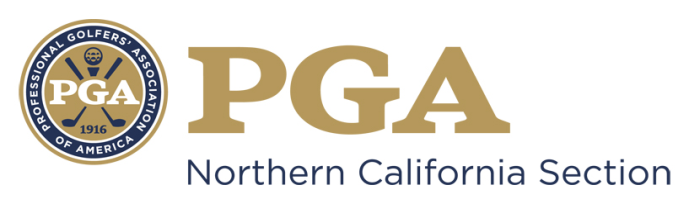 NCPGA SPECIAL AWARDS PROGRAMNCPGA Assistant Associate of the Year AwardAWARD DESCRIPTION: The NCPGA Assistant Associate of the Year Award is designed to recognize a PGA Assistant Professional (A-8 or A-6) or Associate (Class B) for their overall performance as an Assistant or Associate.  This award is based on a professional’s overall performance in leadership, service to the Section and community and promotion of the game of golf.The NCPGA Special Awards Committee will adhere to the following guidelines and criteria for selecting the Section Award Winner:Assistant Associate of the Year Award Guidelines:Demonstration of outstanding qualities of leadershipDemonstration of strong moral characterMaintain a substantial record of service to the Association and the game of golf.Well-regarded as a model PGA Golf Professional or Associate.Assistant Associate of the Year Award Criteria:
Criteria to MeasureOverall performance as an Assistant Golf Professional or Associate.Service to the Assistant Associate Division, Chapter Section and the Association.Leadership ability.Image and ability to inspire fellow Golf Professionals and Associates.Promotion and growth of the game of golf.Selection ProcessAny PGA Assistant Professional or Associate (Class A-8, A-6 or Class B) in good standing meeting the outlined requirements.  Class B Associates must be showing acceptable progress through the PGA PGM program.  All nominees must be eligibly employed in the Section boundaries for at least two years.Nomination should be based on a candidate’s entire past experience and commitment for continuing one’s contributions and assistance.Achievements during the past five years should be emphasized.Section Awards Committee will select recipient based on criteria.Nominees will be notified by the Special Awards Committee Chairman regarding award determination status no later than September 10th.Ineligible CategoriesPrevious National PGA Golf Professional of the Year Award winnersPast Presidents of the National PGA AssociationCurrent members of the PGA of America Board of DirectorsNominees for PGA National OfficeClass “F” and “Inactive” membersPGA National Headquarters staff and PGA Section staff (with the exception of PGA Golf Properties and Section Golf Properties staff)Members of the NCPGA Special Awards CommitteeOther Considerations:You are marketing yourself and your facility with this nomination.  Be sure to make every effort possible to present yourself and your facility in the most positive perspective possible.  Be sure to include descriptive examples in order to emphasize your achievements.Should you be selected as the NCPGA Special Award Winner only the following awards will be submitted for PGA of America Special Award: Golf Professional of the Year, Horton Smith, Bill Strausbaugh, Youth Player Development, Teacher of the Year, Merchandisers of the Year, Player Development Award, and Patriot Award.
Section Awards will be presented at the annual NCPGA Special Awards Ceremony and Annual Membership meeting in December.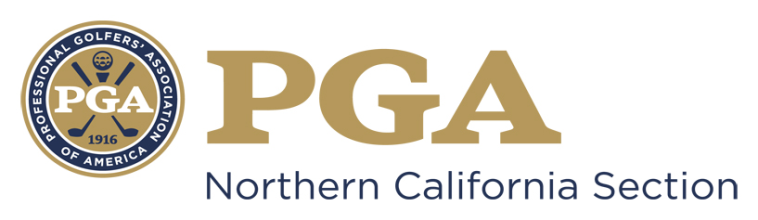 NCPGA SPECIAL AWARDS NOMINATIONNCPGA Assistant Associate of the Year Award		Type Your Answer in Area Marked “x” Below	Name of Nominee:	xMember Number:	xFacility Name:	xFacility Address:	xFacility Phone Number:	xNominee E-mail Address:	x Nomination submitted by:	x Nominator Contact Information:	xThe nomination form should be typewritten and completed in the THIRD-PERSON.
Please state how the contributed to the betterment of the Northern California Section of the PGA.  Be sure to include and describe any Section committee, chapter or division activity as well as National PGA or industry initiatives Nominee has supported at the facility level.

In what ways has the Nominee offered support to the NCPGA Assistant Associate Association?

To date, what has been his/her involvement with the PGA Professional Golf Management Program?
What has the Nominee done at his/her facility for junior golf? 

What contributions has the Nominee made within his/her community for the betterment of others, through the game of golf or otherwise?
Letters of recommendation attesting to Nominee’s attributes and service to the Section are encouraged.  Please attach the letter(s) to your nomination packet.

Please list any Section or National awards the Nominee has received By signing this form (or personally submitting via email), I attest that the information contained herein is accurate and truthful to the best of my knowledge, and that the nominee has been informed of, and has consented to, this Section Nomination.				________	  	____      	____				___  	______  Submitter’s Signature                     Date		    Nominee’s Signature	            DateNomination Deadline: July 31stSubmit Complete Nomination Form to:Suzy Schneider, NCPGAVacaville, CA 95688
sschneider@pgahq.comPH (707) 449-4742 / FX (707) 449-4755Unsigned, Incomplete and/or Ineligible Nomination Forms will NOT Be Considered.An electronic copy (Microsoft Word Document) must be submitted to the NCPGA Section Office.AwardYear ReceivedSection